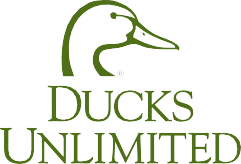 Ted Hoyt, Hoyt Law315 S. College Rd. Suite 165, Lafayette, LA 70503337-234-1012 Attn: Tammy Sonnierwww.carencrodu.orgDucks Unlimited  
 CARENCRO CHAPTERJuly 21, 2020Dear Carencro DU Sponsor,It’s that time again! Teal season is just around the corner and so is the 2020 Carencro Ducks Unlimited Sponsor Banquet! This year's Sponsor event will be held at Jefferson Street Pub, 500 Jefferson Street, Lafayette, LA 70501, on Wednesday, August 26, 2020.  Cocktails will begin at 6:00pm, with a fantastic Italian dinner catered by Carrabba’s Italian Restaurant, with auction and raffles to follow.COVID-19 Changes:Based on current restrictions, we are preparing our banquet that may have limited seating. Attendance will be based on a first paid basis via online or hard copy check received. Additionally, we are limited this year to a sponsor and 1 guest ONLY.  Upon paying, sponsors will be asked if they plan to bring a guest. This will allow us to ensure maximum possible participation by as many sponsors and guests.If we are unable to have the banquet as scheduled, then we are prepared to transition to a Sponsors only online raffle and auction that would start on August 26th and end on August 28th similar to the state convention.   Sponsors will be contacted with a link to the raffle/auction site.
The 2020 Carencro Ducks Unlimited Sponsor Packages are as follows:BRONZE PACKAGE $325 includes: 2 Sponsor Banquet tickets1 Members Banquet ticket on October 28, 20202020 DU Louisiana Sponsor License Plate and Hat1 entry into the “Sponsors ONLY” gun raffle for sponsors attending the Members BanquetSpecial Carencro DU Sponsor Men’s giftsSpecial Carencro DU Sponsor Women’s giftsSILVER PACKAGE $500 includes:Includes the Bronze package items listed above plus 2 tickets for the Sponsors only gun raffle at the members banquet.GOLD PACKAGE $1,000 includes:Includes the Bronze package items listed above plus 4 tickets for the Sponsors only gun raffle at the members banquet.The Carencro Sponsor Banquet is quickly gaining recognition for the unique blend of Ducks Unlimited merchandise as well as local, regional, and national items of interest.  You may pay online, with a personal check, business check, or a credit card see invoice attached for payment options. Please help us and show your support by returning your sponsorship as soon as possible since space and attendance is limited. Questions regarding sponsorship can be directed to Lance Hargrave (hargraveld@cox.net) 337–254-8025; Dale Bourgeois (bourgeoisdale1149@gmail.com) 337-849-2949; or John Harris (johnoharris@bellsouth.net) 337-983-6322.  Thank You for your support and sponsorship of Ducks Unlimited.Sincerely, Carencro Chapter Leadership TeamConservation for Generations